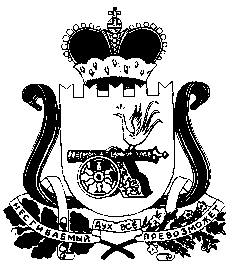 АДМИНИСТРАЦИЯМУНИЦИПАЛЬНОГО ОБРАЗОВАНИЯКАТЫНСКОГО СЕЛЬСКОГО ПОСЕЛЕНИЯСМОЛЕНСКОГО РАЙОНА СМОЛЕНСКОЙ ОБЛАСТИПОСТАНОВЛЕНИЕот « 31 » декабря  2019 г.                                                                  №  105Об утверждении порядка составленияи ведения сводной бюджетной росписибюджета муниципального образованияКатынского сельского поселенияСмоленского района Смоленской области     В соответствии со статьёй 217 Бюджетного кодекса Российской Федерации,  статьёй 25,АДМИНИСТРАЦИЯ МУНИЦИПАЛЬНОГО ОБРАЗОВАНИЯ КАТЫНСКОГО СЕЛЬСКОГО ПОСЕЛЕНИЯ СМОЛЕНСКОГО РАЙОНА СМОЛЕНСКОЙ ОБЛАСТИ ПОСТАНОВЛЯЕТ:    1. Утвердить прилагаемый Порядок составления и ведения сводной бюджетной росписи  бюджета муниципального образования Катынского сельского поселения Смоленского района Смоленской области, согласно приложению.   2. Настоящее постановление вступает в силу с 1 января 2020 года.   3. Контроль за исполнением данного постановления оставляю за собой.Глава муниципального образования Катынского сельского поселенияСмоленского района Смоленской области                                  В.Э.ТрусовУТВЕРЖДЕН                      	Постановлением от 31 декабря 2019 года № 105Порядоксоставления и ведения сводной бюджетной росписи бюджета муниципального образования Катынского сельского поселения Смоленского района Смоленской областиНастоящий Порядок разработан в соответствии с Бюджетным кодексом Российской Федерации (далее - Бюджетный кодекс), положением «О бюджетном процессе  муниципального образования Катынского сельского поселения Смоленского района Смоленской области, утвержденном решением Совета депутатов муниципального образования   от 26декабря 2012 года № 42 в целях организации исполнения бюджета по расходам и источникам  внутреннего  финансирования дефицита бюджета и определяет правила составления и ведения  сводной бюджетной росписи .I. Состав сводной бюджетной росписи, порядок ее составления и утверждения1. Сводная бюджетная роспись составляется  администрацией Катынского сельского поселения Смоленского района Смоленской области по форме согласно приложению № 1 к настоящему Порядку и включает:бюджетные ассигнования по расходам бюджета муниципального образования Катынского сельского поселения Смоленского района Смоленской области на очередной финансовый год и плановый период в разрезе кодов классификации расходов бюджета муниципального образования: главный распорядитель средств бюджета муниципального образования Катынского сельского поселения Смоленского района Смоленской области (далее - главный распорядитель), раздел, подраздел, целевая статья, вид расходов, классификация операций сектора государственного управления;2. Сводная роспись утверждается  Главой муниципального образования Катынского сельского поселения Смоленского района Смоленской области  до начала текущего финансового года. Утвержденные показатели сводной росписи должны соответствовать решению о бюджете муниципального образования Катынского сельского поселения Смоленского района Смоленской области на очередной финансовый год и плановый период. Администрацией Катынского сельского поселения Смоленского района Смоленской области не позднее 20 числа месяца, следующего за отчетным кварталом, составляет информацию о сводной бюджетной росписи по состоянию на 01 января текущего финансового года и на 01 января очередного финансового года по форме согласно приложения № 8 к настоящему Порядку.II. Лимиты бюджетных обязательств5. Лимиты бюджетных обязательств бюджета муниципального образования главным распорядителям утверждаются на очередной финансовый год в разрезе ведомственной структуры расходов бюджета муниципального образования и кодов классификации расходов бюджета муниципального образования   по форме согласно приложению № 2 к настоящему Порядку.6. Лимиты бюджетных обязательств главным распорядителям утверждаются Главой муниципального образования Катынского сельского поселения Смоленского района Смоленской области до начала финансового года.III. Ведение сводной бюджетной росписи,  изменение лимитов бюджетных обязательств и предельных объемов финансирования7. Ведение сводной бюджетной росписи, изменение лимитов бюджетных обязательств и предельных объемов финансирования осуществляет администрация Катынского сельского поселения Смоленского района Смоленской областиИзменения в показатели сводной бюджетной росписи, лимиты бюджетных обязательств и предельные объемы финансирования осуществляются исходя из показателей исполнения бюджета муниципального образования, изменение сводной росписи и лимитов бюджетных обязательств осуществляется в случаях, предусмотренных статьей 217 Бюджетного кодекса Российской Федерации, и утверждается Главой.8. Предельные объемы финансирования расходов на предстоящий месяц рассчитываются на основе показателей кассового плана и доводятся за 5 дней до начала планируемого периода в электронном виде или  на бумажном носителе до Управления финансов администрации муниципального образования «Смоленский район»  и главных распорядителей по форме согласно приложению 6.9. Главные распорядители на основании доведенных предельных объемов финансирования расходов на месяц распределяют  и представляют не позднее, чем за 2 дня до начала планируемого периода в Управление финансов администрации муниципального образования «Смоленский район»  на бумажном носителе или в электронном виде «Предельные объемы финансирования расходов  на месяц» в разрезе получателей бюджетных средств и кодов классификации расходов бюджета муниципального образования Катынского сельского поселения Смоленского района Смоленской области10. Устанавливается следующий порядок внесения изменений в сводную бюджетную роспись, лимиты бюджетных обязательств  и предельные объемы финансирования расходов из бюджета муниципального образования    на текущий  месяц:  Внесение изменений в сводную бюджетную роспись расходов и лимиты бюджетных обязательств  осуществляется в соответствии с основаниями, установленными статьей 217 Бюджетного кодекса, и с учетом особенностей исполнения бюджета муниципального образования, а также в случае изменения лимитов бюджетных обязательств,  не приводящих к изменению показателей сводной  бюджетной росписи по представлению главных распорядителей в рамках своих полномочий, не менее, чем за 10 дней до утверждения предельных объемов финансирования расходов на предстоящий  месяц;при этом главные распорядители принимают письменные обязательства о недопущении образования кредиторской задолженности по уменьшаемым расходам и недопущении проведения кассовых расходов получателями по статьям расходов, предлагаемых к уменьшению;уменьшение бюджетных ассигнований, предусмотренных на исполнение публичных нормативных обязательств и для увеличения иных бюджетных ассигнований без внесения изменений в Решение не допускается;  для внесения изменений в сводную роспись в случае образовавшейся в ходе исполнения бюджета муниципального образования  экономии по отдельным статьям расходов или необходимости использования средств по другим направлениям классификации расходов бюджета, главными распорядителями объясняются причины образовавшейся экономии и обосновывается необходимость направления ее на другие цели;одновременно с указанными документами главный распорядитель представляет  предлагаемые изменения ассигнований в разрезе подведомственных получателей средств бюджета  на бумажном носителе или в электронном виде;11) в случае  внесения изменений в сводную бюджетную  роспись и лимиты бюджетных обязательств администрация Катынского сельского поселения Смоленского района Смоленской области готовит Уведомление об изменении предельных объемов  финансирования расходов их бюджета  по форме согласно приложению № 7 к настоящему порядку в двух экземплярах;На основании  разрешения      о внесении изменений в сводную бюджетную  роспись и в предельные объемы финансирования расходов бюджета МО по главному распорядителю на текущий  месяц Администрация осуществляет  внесение изменений в сводную роспись:- вносит изменения в роспись бюджета муниципального образования по получателям и контролирует соответствие показателей росписи бюджета по получателям показателям сводной росписи;- направляет   главному распорядителю  уведомление о внесении изменений в предельные объемы финансирования расходов бюджета.  Внесение изменений в сводную бюджетную роспись  бюджета муниципального образования и предельные объемы финансирования  расходов бюджета на текущий  месяц    Администрация производит в срок до 25 числа текущего месяца.В исключительных случаях при представлении главным распорядителем документов, подтверждающих срочность проведения расходов за счет средств бюджета, предложения о внесении изменений в сводную роспись расходов и предельные объемы финансирования  расходов бюджета на текущий месяц могут быть рассмотрены в момент обращения. 	 Внесение изменений в сводную роспись и лимиты бюджетных обязательств осуществляется до 28 декабря текущего финансового года. В исключительных случаях при представлении главным распорядителем документов, подтверждающих срочность проведения расходов за счет средств бюджета, предложения о внесении изменений в сводную роспись расходов и предельные объемы финансирования  расходов бюджета на текущий месяц могут быть рассмотрены в момент обращения. Внесение изменений в сводную роспись и лимиты бюджетных обязательств осуществляется до 28 декабря текущего финансового года.Приложение № 1к Порядку составления и ведения сводной                                                                     бюджетной росписи бюджета СВОДНАЯ БЮДЖЕТНАЯ РОСПИСЬ БЮДЖЕТА 
МУНИЦИПАЛЬНОГО ОБРАЗОВАНИЯ  КАТЫНСКОГО СЕЛЬСКОГО ПОСЕЛЕНИЯСМОЛЕНСКОГО РАЙОНА СМОЛЕНСКОЙ ОБЛАСТИЕдиница измерения: руб.Раздел I. Бюджетные ассигнования по расходам бюджета  Раздел II. Бюджетные ассигнования по расходам бюджета  Приложение № 2к Порядку составления и ведения сводной                                                                     бюджетной росписи бюджетаЛИМИТЫ  БЮДЖЕТНЫХ ОБЯЗАТЕЛЬСТВ
Единица измерения:  руб.Приложение № 3к Порядку составления и ведения       сводной      бюджетной росписи              УВЕДОМЛЕНИЕ №____ от _______20__г.О ПРЕДЕЛЬНЫХ ОБЪЕМАХ ФИНАНСИРОВАНИЯ РАСХОДОВ ИЗ БЮДЖЕТА _____________________________________________________(главный распорядитель бюджетных средств)_____________________________________________________(получатель бюджетных средств)Единица измерения: руб.Приложение  № 4к Порядку составления и ведения       сводной      бюджетной росписи              УВЕДОМЛЕНИЕ  №____ от _______   20__ г. ОБ ИЗМЕНЕНИИ  ЛИМИТОВ БЮДЖЕТНЫХ ОБЯЗАТЕЛЬСТВ БЮДЖЕТА______________________________________(наименование получателя бюджетных средств)Финансовый орган: Основание для внесения изменений  ________________По вопросу _________________                                                                                                                                                                                                                                                                                                                                                                                                                                                                                                                                                                                                                                                                                                                                                                                                                                                                                                                                                                                                                                                                               Единица измерения : руб.Источники финансирования вносимых изменений: __________________________________________Приложение  № 5к Порядку составления и ведения       сводной      бюджетной росписи              УВЕДОМЛЕНИЕ  №____ от _______20__г.ОБ ИЗМЕНЕНИИ ПРЕДЕЛЬНЫХ ОБЪЕМОВ ФИНАНСИРОВАНИЯ РАСХОДОВНА ________________ 20__ ГОДА         (месяц)_____________________________________________________(главный распорядитель бюджетных средств)Финансовый орган:  Основание для внесения изменений  ________________По вопросу _________________Единица измерения :руб.Приложение № 6к Порядку составления и ведения       сводной      бюджетной росписи              УВЕДОМЛЕНИЕ №____ от _______20__г.ОБ ИЗМЕНЕНИИ ПРЕДЕЛЬНЫХ ОБЪЕМОВ ФИНАНСИРОВАНИЯ РАСХОДОВНА ________________ 20__ГОДА         (месяц)_____________________________________________________(главный распорядитель бюджетных средств)_____________________________________________________(получатель бюджетных средств)Основание для внесения изменений  ________________По вопросу _________________Единица измерения :руб.Главный распорядитель                                              (распорядитель) бюджетных средств                        _______________________________                  (подпись руководителя) (дата)                                                            Приложение  № 7к Порядку составления и ведения       сводной      бюджетной росписи УВЕДОМЛЕНИЕ  №____ от _______20__г.ОБ ИЗМЕНЕНИИ БЮДЖЕТНЫХ АССИГНОВАНИЙ  И ЛИМИТОВ БЮДЖЕТНЫХ ОБЯЗАТЕЛЬСТВ ИЗ БЮДЖЕТА _____________________________________________________(главный распорядитель бюджетных средств)_____________________________________________________(получатель бюджетных средств)Основание для внесения изменений  ________________По вопросу _________________Единица измерения :руб.Главный распорядитель                                              (распорядитель) бюджетных средств                                        ____________________________  (подпись руководителя) (дата)                                         Приложение № 8к Порядку составления и ведения сводной                                                                     бюджетной росписи бюджета                                                                 ИНФОРМАЦИЯ О СВОДНОЙ БЮДЖЕТНОЙ РОСПИСИ БЮДЖЕТА 
НА_______________ 20__ г.Финансовый орган:   Единица измерения:  тыс.руб.Раздел I. Бюджетные ассигнования по расходам бюджета МО Глава муниципального образования Катынского сельского поселения Смоленского района Смоленской области                                                                                         В.Э.ТрусовНаименование показателяКод по бюджетной классификацииКод по бюджетной классификацииКод по бюджетной классификацииКод по бюджетной классификацииКод по бюджетной классификацииКод по бюджетной классификацииКод по бюджетной классификацииСумма на годНаименование показателяглавного распорядителяраздела подраздела целевой статьи вида расходов операции сектора государственного управлениядополнительного аналитического учетаСумма на годИтого Наименование показателяКод по бюджетной классификацииКод по бюджетной классификацииКод по бюджетной классификацииКод по бюджетной классификацииКод по бюджетной классификацииКод по бюджетной классификацииКод по бюджетной классификацииСумма на годСумма на годНаименование показателяглавного распорядителяраздела подраздела целевой статьи вида расходов операции сектора государственного управлениядополнительного аналитического учетаИтого Наименование показателяКод по бюджетной классификацииКод по бюджетной классификацииКод по бюджетной классификацииКод по бюджетной классификацииКод по бюджетной классификацииКод по бюджетной классификацииКод по бюджетной классификацииСумма на годНаименование показателяглавного распорядителяраздела подраздела целевой статьи вида расходов операции сектора государственного управлениядополнительного аналитического учетаСумма на годИтого Старший менеджер-главный бухгалтер(подпись, дата)Наименование показателяКод по бюджетной классификацииКод по бюджетной классификацииКод по бюджетной классификацииКод по бюджетной классификацииКод по бюджетной классификацииКод по бюджетной классификацииКод по бюджетной классификацииКод по бюджетной классификацииКод по бюджетной классификацииСуммаСуммаНаименование показателяглавного распорядителяраздела подраздела подраздела целевой статьи вида расходов операции сектора государственного управлениядополнительного аналитического учетадополнительного аналитического учетаСуммаСуммаИтогоРуководитель(подпись, дата)_________________(Ф.И.О.)Код по бюджетной классификации                                                                                    Код по бюджетной классификации                                                                                    Код по бюджетной классификации                                                                                    Код по бюджетной классификации                                                                                    Код по бюджетной классификации                                                                                    Код по бюджетной классификации                                                                                    Код по бюджетной классификации                                                                                    Сумма изменений (+,-)Наименование показателяглавного распорядителяраздела подраздела целевой статьи вида расходов операции сектора государственного управлениядополнительного аналитического учетаСумма изменений (+,-)ИтогоГлава  (подпись, дата)Исполнитель(подпись, дата)Наименование показателяКод по бюджетной классификацииКод по бюджетной классификацииКод по бюджетной классификацииКод по бюджетной классификацииКод по бюджетной классификацииКод по бюджетной классификацииКод по бюджетной классификацииКод по бюджетной классификацииКод по бюджетной классификацииСумма изменений (+, -)Сумма изменений (+, -)Наименование показателяглавного распорядителяраздела раздела подраздела целевой статьи вида расходов операции сектора государственного управленияоперации сектора государственного управлениядополнительного аналитического учетаСумма изменений (+, -)Сумма изменений (+, -)Итого Глава  Глава  Глава  Глава (подпись, дата)(подпись, дата)(подпись, дата)(подпись, дата)(подпись, дата)ИсполнительИсполнительИсполнительИсполнитель(подпись, дата)(подпись, дата)(подпись, дата)(подпись, дата)(подпись, дата)Наименование показателяКод по бюджетной классификацииКод по бюджетной классификацииКод по бюджетной классификацииКод по бюджетной классификацииКод по бюджетной классификацииКод по бюджетной классификацииКод по бюджетной классификацииКод по бюджетной классификацииСумма изменений (+, -)Наименование показателяглавного распорядителяраздела подраздела подраздела целевой статьи вида расходов операции сектора государственного управлениядополнительного аналитического учетаСумма изменений (+, -)ИтогоНаименование показателяКод по бюджетной классификацииКод по бюджетной классификацииКод по бюджетной классификацииКод по бюджетной классификацииКод по бюджетной классификацииКод по бюджетной классификацииКод по бюджетной классификацииСумма изменений (+,-)Наименование показателяглавного распорядителяраздела подраздела целевой статьи вида расходов операции сектора государственного управлениядополнительного аналитического учетаСумма изменений (+,-)ИтогоНаименование показателяКод главного распорядителяРаздел (подраздел)Целевая статья Вид расходов Сумма на годИтого 